Publicado en  el 26/08/2016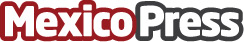 La publicidad que más gano en los Juegos Olímpicos de RíoLos juegos olímpicos han finalizado y con ello se debe ya de saldar cuentas y arrojar resultados para ver que tan favorable fue realizar unos juegos olímpicos en Barsil, y entre varios temas se encuentra la publicidad, las agencias publicitarias tuvieron sus propios juegos olímpicos, ya que fue una de las temporadas más importantes para las marcas que patrocinaron el evento deportivo y que pudieron realizar campañas entorno a este encuentroDatos de contacto:Nota de prensa publicada en: https://www.mexicopress.com.mx/la-publicidad-que-mas-gano-en-los-juegos Categorías: Comunicación Marketing Otros deportes http://www.mexicopress.com.mx